Warszawa, 21.07.2023 r. KOMENTARZ ESKPERTKI BCC DO STANOWISKA RADy OCHRONY PRACYKończącą się kadencja Sejmu to okres podsumowań. Działająca przy Parlamencie Rada Ochrony Pracy przedstawiła stanowisko w sprawie „Zdalnego zatrudnienia            w aspekcie społecznym i prawnym”, które komentuje Katarzyna Lorenc - ekspertka BCC ds. rynku pracy oraz zarządzania i efektywności pracy.Usankcjonowanie prawa pracy zdalnej stanowi zasadniczą zmianę w organizacji pracy              i wymaga podjęcia konkretnych kroków. Rada Ochrony Pracy przeanalizowała najważniejsze aspekty tej problematyki, biorąc pod uwagę materiały przygotowane przez Państwową Inspekcję Pracy (PIP), Centralny Instytut Ochrony Pracy – Państwowy Instytut Badawczy (CIOP-PIB) oraz Instytut Medycyny Pracy (IMP).Praca zdalna ma ogromne znaczenie dla aktywizacji zawodowej kobiet, osób                            z niepełnosprawnościami, opiekującymi się osobami chorymi oraz oddalonych od dużych ośrodków koncentracji przedsiębiorstw, co jest podstawą do rozwoju firm w sytuacji permanentnych braków kadrowych. Należy pamiętać, że formalne i techniczne przystosowanie do wymogów pracy zdalnej jest dla pracodawców bardzo kosztowne,                       w połączeniu z innymi rosnącymi kosztami pracy, wiele stanowisk jest obecnie zagrożonych. Potwierdzają to również wyhamowane procesy rekrutacyjne. Ważne zatem, by potencjalne rekomendacje związane z monitorami i innymi wymaganiami nie generowały dodatkowych kosztów po stronie pracodawców - podkreśla Katarzyna Lorenc - Ekspertka BCC ds. rynku pracy oraz zarządzania i efektywności pracy.Dobrym pomysłem jest wsparcie pracodawców w działaniach podnoszących świadomość bezpieczeństwa i higieny pracy. Kodeks pracy nakłada na przedsiębiorców wiele ograniczeń związanych z prywatnością pracownika. Dlatego edukacja dotycząca pracy zdalnej powinna być troską mediów publicznych. Edukacja pracowników ze źródeł niezależnych                        od pracodawców może być bardzo pomocna. Działania edukacyjne powinny obejmować również kwestie zdrowia psychicznego jak odporność psychiczna, radzenie sobie z presją, budowania relacji w pracy i poza nią, proszenia o wsparcie, negocjacji domowych, by utrzymywać równowagę między zobowiązaniami zawodowymi a osobistymi. Istotne jest także stworzenie zasad oceny ryzyka zawodowego w pracy zdalnej z uwzględnieniem zapobiegania zarówno ryzyku chorób, jak i wypadków przy pracy. Proponujemy stworzenie przykładowych ocen dla poszczególnych grup stanowisk. Będzie to duże wsparcie dla przedsiębiorców, zwłaszcza małych i średnich. Widzimy zasadność dalszego dialogu                 i monitorowania wdrożenia pracy zdalnej. - podsumowuje ekspertka BCC.Kontakt dla mediów:Agencja Open Minded Group pr@openmindedgroup.plBusiness Centre Club Renata Stefanowska renata.stefanowska@bcc.pl Kontakt do eksperta: katarzyna.lorenc@bcc.org.pl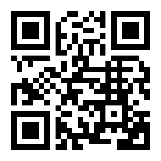 Business Centre Club to największa w kraju ustawowa organizacja indywidualnych pracodawców. Członkowie Klubu zatrudniają ponad 400 tys. pracowników, przychody firm to ponad 200 miliardów złotych, a siedziby rozlokowane są w 250 miastach. Na terenie Polski działają 22 loże regionalne. Do BCC należą przedstawicieletelekomunikacyjne, najwięksi polscy producenci, uczelnie wyższe, koncerny wydawnicze i znane kancelarie prawne. Członkami BCC – klubu przedsiębiorców są także prawnicy, dziennikarze, naukowcy, wydawcy, lekarze, wojskowi i studenci. Business Centre Club w mediach społecznościowych: LinkedIn > Facebook > Twitter >